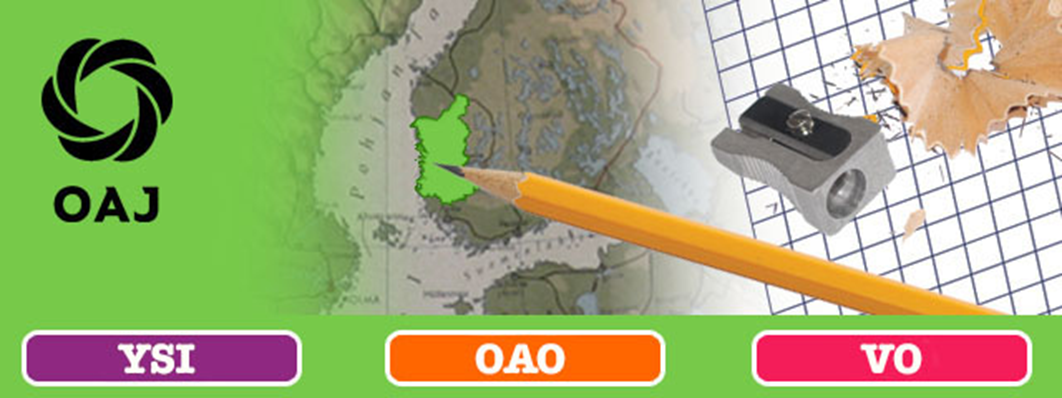 OAJ:n Satakunnan alueyhdistyksen rehtoreille, päiväkodinjohtajille, varhaiskasvatusjohtajille, koulutusjohtajille ja muille koulutuksen esimiehille järjestämäKuljetus Educa-messuille perjantaina 27.1.2023Menomatka Helsinkiin siten, että ollaan Messukeskuksessa noin klo 11.00 ja paluumatkalle lähdetään noin klo 16.30Bussi kulkee kahta reittiä: Pori – Ulvila – Nakkila – Harjavalta – Kokemäki ja Rauma – Eura – Köyliö – HuittinenIlmoittautuneille lähetetään tarkempi aikataulu vahvistuksen mukanaIlmoittautumiset kuljetukseen 12.1.2023 mennessä.LINKKI ILMOITTAUTUMISEEN TERVETULOA			OAJ Satakunta